Н А К А ЗВід 19.09.2019 № 178Про виконання обов’язків уповноваженої особи з питань запобігання та виявлення корупціїНа виконання Законів України «Про запобігання корупції» та «Про внесення змін до деяких законодавчих актів України щодо відповідальності за корупційні правопорушення», постанови Кабінету Міністрів України від 04.09.2013 № 706 «Питання запобігання та виявлення корупції»НАКАЗУЮ:Покласти виконання обов’язків уповноваженої особи з питань запобігання та виявлення корупції на час виконання обов’язків начальника Управління освіти заступником начальника Управління Прохоренко О.В. на головного спеціаліста Управління освіти Стецка О.М.23.09-06.10.2019Стецку О.М., уповноваженій особі з питань запобігання та виявлення корупції, здійснювати свою діяльність відповідно до Положення про уповноважену особу з питань запобігання та виявлення корупції, затвердженого наказом начальника Управління освіти від 02.01.2019 № 2.Завідувачу ЛКТО Остапчук С.П. розмістити цей наказ на сайті Управління освіти.До 20.09.2019Контроль за виконанням даного наказу залишаю за собоюНачальник Управління освіти					О.С. НИЖНИКПрохоренко 725 27 91З наказом ознайомлені:СТЕЦКО О.М.ОСТАПЧУК С.П.ЛАШИНА Н.В.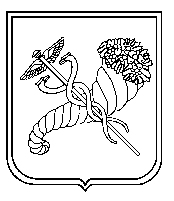 Заступник начальника Управління освіти-уповноважена особа з питань запобігання та виявлення корупції                            О.В.ПРОХОРЕНКО